Log into your Church Center site using their existing profile (using the email address the invite was sent to)
Go to the Directory page
Click the "Share it now" link
 
https://pic.pco.bz/rRu7AzZq
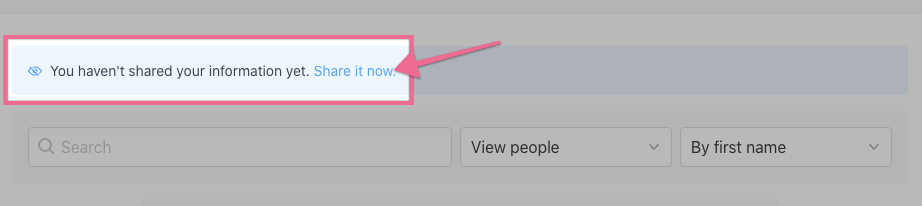 Check the box next to each person in their Household they'd like to be included in the Directory
 
https://pic.pco.bz/mXuyQG6X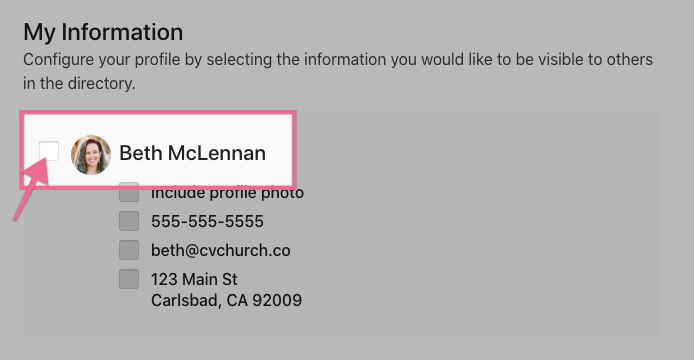 Check the box next to each point of information they'd like to be shared for each individual
 
https://pic.pco.bz/GGuRe5p5
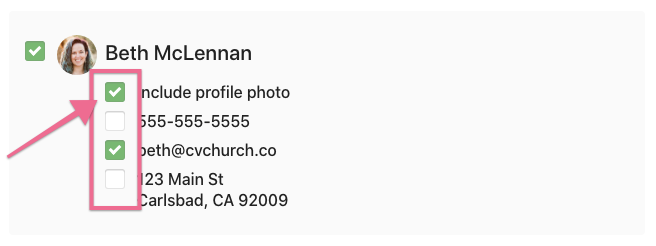 Add a Household Photo (optional)
 
https://pic.pco.bz/7KuLNWqp
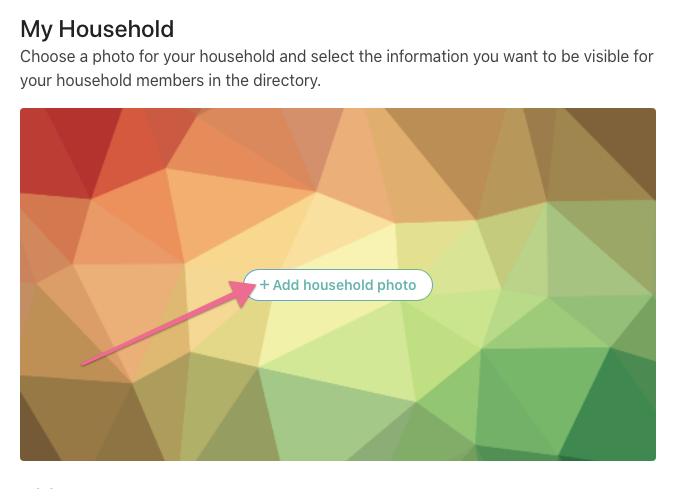 Click "Join Directory"
 
https://pic.pco.bz/GGuRe5KA
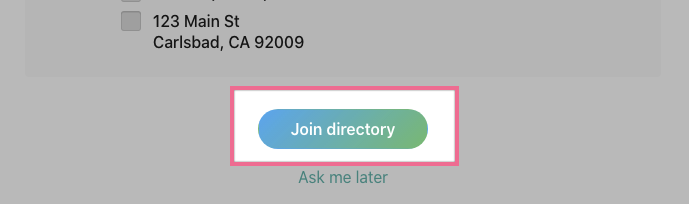 
If at any point, they'd like to edit what information is shared, they can get back to that same screen by clicking the "Edit shared information" link at the top of the Directory:
 
https://pic.pco.bz/z8uZRbGv

If they'd like to update the actual information, they can do that from their profile.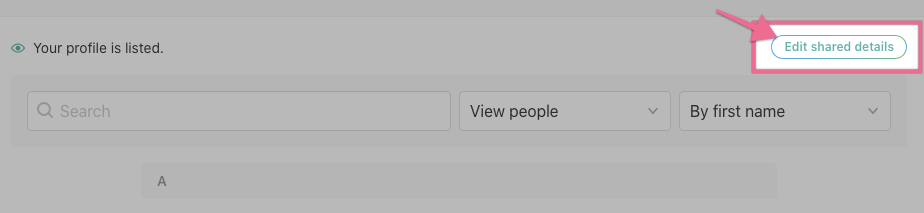 